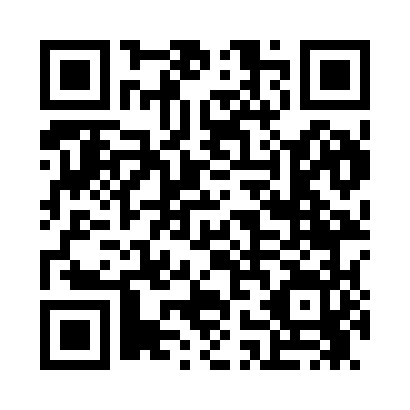 Prayer times for Watova, Oklahoma, USAMon 1 Jul 2024 - Wed 31 Jul 2024High Latitude Method: Angle Based RulePrayer Calculation Method: Islamic Society of North AmericaAsar Calculation Method: ShafiPrayer times provided by https://www.salahtimes.comDateDayFajrSunriseDhuhrAsrMaghribIsha1Mon4:396:081:275:188:4510:142Tue4:406:091:275:188:4510:133Wed4:416:091:275:188:4510:134Thu4:416:101:275:188:4510:135Fri4:426:101:275:188:4410:126Sat4:436:111:285:188:4410:127Sun4:436:111:285:198:4410:128Mon4:446:121:285:198:4410:119Tue4:456:121:285:198:4310:1110Wed4:466:131:285:198:4310:1011Thu4:476:141:285:198:4310:0912Fri4:486:141:285:198:4210:0913Sat4:486:151:295:198:4210:0814Sun4:496:161:295:198:4110:0715Mon4:506:161:295:198:4110:0716Tue4:516:171:295:198:4010:0617Wed4:526:181:295:198:4010:0518Thu4:536:181:295:198:3910:0419Fri4:546:191:295:198:3910:0320Sat4:556:201:295:198:3810:0221Sun4:566:211:295:198:3710:0222Mon4:576:211:295:198:3710:0123Tue4:586:221:295:198:3610:0024Wed4:596:231:295:198:359:5925Thu5:006:241:295:188:349:5826Fri5:016:241:295:188:349:5627Sat5:026:251:295:188:339:5528Sun5:036:261:295:188:329:5429Mon5:056:271:295:188:319:5330Tue5:066:281:295:188:309:5231Wed5:076:281:295:178:299:51